COMUNICAR PROJETO DE INSTALAÇÃO, REFORMA OU MUDANÇA NA INDÚSTRIA OU COMÉRCIO DE FOGOS DE ARTIFÍCIO E OUTROS ARTEFATOS PIROTÉCNICOS (NR 19)Razão Social: CNPJ:					ou 	CPF:Endereço:BairroCEP:UF:Fone:Email:Atividade principal (Código CNAE* e descrição):N.º de empregados Masculino: Maiores:	     Menores:Feminino:   Maiores:	     Menores:*CNAE: Código Nacional de Atividade EconômicaO projeto de instalação, reforma ou mudança da empresa, possui autorização do Exército brasileiro? Sim (   ) Não  (   )Descrever as instalações, de acordo com o previsto em todas alíneas dos itens 4.1 ao 4.9 do anexo 1 da Norma Regulamentadora 19, aprovada pela Portaria MTb 3214/78 e atualizações posteriores.Data:Local:Nome completo do empregador ou preposto responsável pelas informações: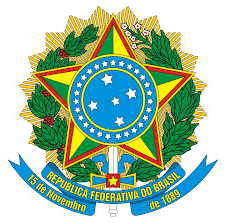 MINISTÉRIO DA ECONOMIASecretaria Especial de Previdência e TrabalhoSecretaria do TrabalhoSubsecretaria de Inspeção do TrabalhoCoordenação-Geral de Segurança e Saúde no Trabalho